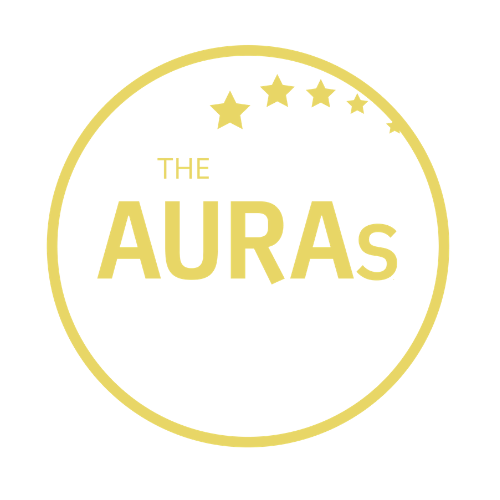 THE AURAs 2020: BEST CLIENTSIDE TEAM ENTRY FORMThis award recognises the quality, skills and impact AURA members have within their own organisations.  It reflects on either the quality delivered in a single far reaching piece or a sustained body of work delivering of quality insights.Your name:  				      Your company:	  			      Number of people in your team:  	      Please tell us in a maximum 500 words why your team deserves to win this award.  Wherever possible please use measurable examples to demonstrate.  This is a wide ranging award and could include nominations based on but not limited to areas such as earning influence amongst stakeholders; team building and personal development; going above and beyond on a particular project or a longer term reflection of a body of work that has been built up over time; delivering insight faster, better, cheaper insights etc.  Each submission should be endorsed by at least one stakeholder working within the nominee company, but you may supply up to three endorsements.YOUR ENTRY	     (max 500 words)SUPPORTING ENDORSEMENTS (minimum 1, maximum 3)Name and job title of first endorser	       (required)First endorsement 			       (required)Name and job title of 2nd endorser	       (optional)Second endorsement 			       (optional)Name and job title of 3rd endorser	       (optional)Third endorsement 			       (optional)Please submit this form to awards@aura.org.uk by 1800hrs on 17th July 2020CONDITIONS OF ENTRYOnly people working for companies that were members of AURA at the time of the AURA Awards announcement on 10th September are eligible to enterEach submission must not exceed 500 words (any additional wording will be discounted and not provided to the shortlisting panel)  and must include at least one stakeholder endorsementEntries may reflect a single project or a body of workSubmissions and all applicable information will be treated in confidenceCase studies can reflect a single project or a body of workKEY DATESClosing date for submissions is 1800hrs 17th July 2020.  Any entries received after this date will not be consideredShortlisted entrants will be contacted by AURA on or before 31st July 2020 and publicly announced on 1st August 2020The winner will be announced at the AURA Awards online event, also on 10th September 2020GOOD LUCK!